Муниципальное автономное общеобразовательное учреждение города Новосибирска «Средняя общеобразовательная школа №218»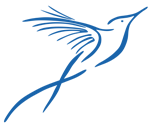 Целью деятельности консультативного центра является создание условий для удовлетворения информационно-методических потребностей педагогов по сопровождению образовательно- профилактического и воспитательного процесса. Консультативный центр МАОУ СОШ №218 обеспечивают организационно-правовую помощь и осуществляют методическую поддержку стажерам в рамках работы стажировочной площадки.  Стажеры могут написать интересующий их вопрос специалистам службы сопровождения МАОУ СОШ №218 на   электронную почту. Специалисты службы сопровождения отвечают на вопросы в течении 3-12 часов.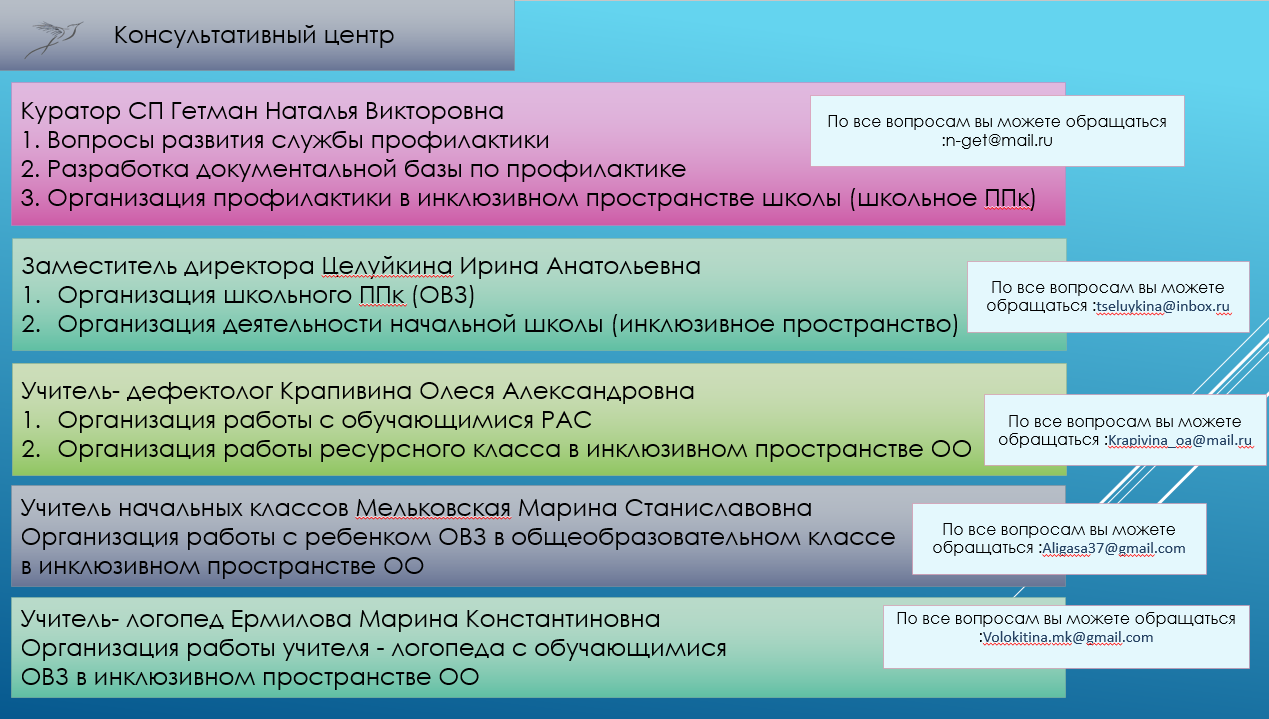 